Gottesdienste: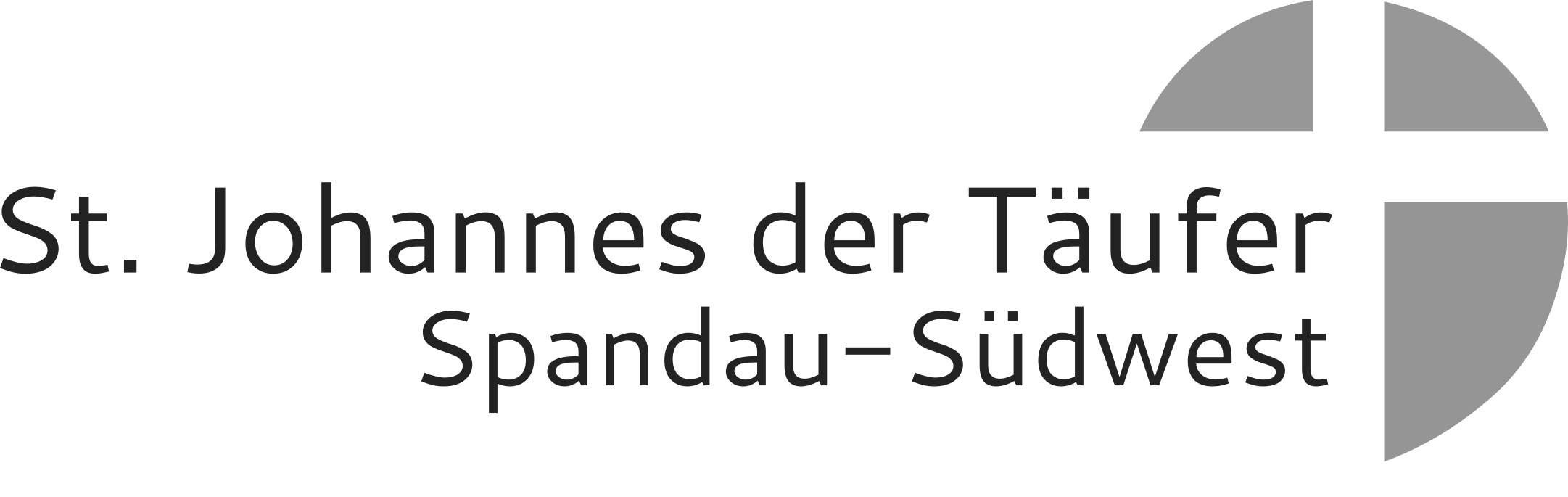 Seelsorge:Leitender Pfarrer: Pfr. David Hassenforder		Pfarrvikar: Pfr. Sylwester Gorczyca		Subsidiar:Tel.: über das Pfarrbüro				Tel.: 0172 - 75 50 275			Pfr. i.R. Dieter Weimanndavid.hassenforder@erzbistumberlin.de		sylwester.gorczyca@erzbistumberlin.de	(Kontakt über das Pfarrbüro)Pfarrvikar: P. Joachim Gimbler SJ			Gemeindereferent: Johannes Motter	Priester zur Mithilfe:Tel.: 030 - 368 901 51 / 0177 - 32 000 47		Tel. 030 – 364 309 22			Pfr. Stephan Neumannjoachim.gimbler@jesuiten.org			johannes.motter@erzbistumberlin.de	(Kontakt über das Pfarrbüro)Verwaltung:Pfarrbüro: Am Kiesteich 50, 13589 Berlin		Kontaktbüro: Mariä Himmelfahrt, Sakrower Landstr. 60,14089 BerlinFrau S. Stefanac					Frau J. Hettlage, Sprechzeit: freitags 15.30 - 17.30 UhrSprechzeiten: Di und Do, 9.00 - 12.00 Uhr		Tel.: 030 - 365 41 07; pfarrbuero@mariae-himmelfahrt-berlin.deTel.: 030 - 373 22 16 / Fax: 030 - 374 016 22		Kontaktbüro: St. Maximilian Kolbe, Maulbeerallee 15, 13593 Berlininfo@st-johannes-spandau.de			Frau S. Dziaszyk, Sprechzeit: freitags 16.30 - 18.30 Uhr						Tel.: 030 - 363 20 55; st.wilhelm.berlin@t-online.deVerwaltungsleiterin: Dr. Monika Schattenmann, Tel.: 0172 - 574 64 68, monika.schattenmann@erzbistumberlin.deKollekten:11./12.03.	für die Tafel in St. Wilhelm (Laib&Seele)18./19.03.	für unsere Heiz- und Betriebskosten25./26.03.	Fastenopfer f.d. Hilfswerk MISEREORAllen Spendern herzlichen Dank!Beichtgelegenheit:Freitag und Sonntag, 17.30 Uhr in St. MarkusSamstag, 17.30 Uhr in St. Max. Kolbe & M. Himmelfahrtsowie nach Vereinbarung mit dem Seelsorger.Vermeldungen für die Pfarrei:Kollektenergebnis für die Erdbebenhilfe Die Sonderlollekte des Erzbistums am 04./05.03. für Caritas International zur Nothilfe in der Türkei und in Syrien erbrachte in unserer Pfarrei 1.578,07 EUR – allen Spendern ein herzliches „Vergelt’s Gott“! Kreuzwegandachten in der Fastenzeit (außer Karwoche)montags, 17.00 Uhr, St. Franziskusdienstags, 18.00 Uhr, St. MarkusDonnerstag, 23.3., 18.30 Uhr, St. Wilhelmfreitags, nach der Hl. Messe (17.00), St. Max. Kolbefreitags, 18.00 Uhr, Mariä HimmelfahrtSamstag, 25. März, 16.00 Uhr: Feierliche Kreuzwegandacht zum Passionssonntag in St. MarkusGruppen/Einzelpersonen, die eine Andacht vorbereiten möchten, melden sich bitte im Pfarr- oder Kontaktbüro.Gottesdienste in der Karwoche und zu OsternDie Zeiten der Kar- und Ostergottesdienste finden Sie ab 19.03. auf der Homepage und in den Aushänge1. Planungstreffen für FronleichnamIn diesem Jahr feiern alle Spandauer Gemeinden zusammen mit Erzbischof Koch Fronleichnam. Um die Prozession durch die Altstadt und das Fest des Glaubens zu planen sind alle Interessierten eingeladen, am Do, 30.03. um 19.30 Uhr nach St. Marien (Gemeindehaus, Galenstr. 39) zu kommen. Infos beim Pfarrer.Aus unserer Gemeinde St. Wilhelm:OsterkerzenverkaufDie Kolpingsfamilie verkauft wieder Osterkerzen:St. Wilhelm: jeweils nach den Gottesdiensten am 12.03. und 26.03.St. Maximilian Kolbe: nach allen GottesdienstenKirchcafé in St. WilhelmJeden Sonntag nach der Hl. Messe im Saal von St. Wilhelm. Herzlich willkommen!Seniorengottesdienst am MittwochnachmittagHerzliche Einladung zur Seniorenmesse am 15.03. um 15 Uhr in St. Maximilian Kolbe mit anschl. Kaffeetrinken.Kinderkleiderbasar in St. Maximilian KolbeEin Basar für gebrauchte Kinderkleider und Spielzeug soll am Sa., 18.03. von 11.00 Uhr bis 15.00 Uhr in St. Maximilian Kolbe stattfinden, die Kolpingsfamilie und Kolpingjugend laden dazu ein, Infos und Tischanmeldung bis 15.03. unter sophie.kolping@gmx.de, pro Tisch wird ein Beitrag von 10,- EUR erbeten.Jubiläum der Kolpingjungend und KinderkatecheseDie Hl. Messe am 19.03., um 11.00 Uhr in St. Maximilian Kolbe feiern wir zum einjährigen Bestehen unserer Kolpingjugend. In dieser Hl. Messe gibt es außerdem eine Katechese (nicht nur) für Kinder.Kindergottesdienst in St. WilhelmParallel zur Hl. Messe am 26.03. um 9.30 Uhr findet ein Kindergottesdienst statt, zu diesem werden die Kinder am Beginn der Hl. Messe in der Kirche eingeladen und gehen dann gemeinsam in die Gemeinderäume.Konzert: Mozart-RequiemHerzliche Einladung zum Konzert am 25. März um 19.00 Uhr in St. Maximilian Kolbe mit Leipziger Kammerchor und der Cappella Vocale Berlin. Der Eintritt ist frei, um Spenden wird gebeten.Fastenessen in St. WilhelmAm 26.03. soll es nach der Hl. Messe wieder ein Fastenessen in St. Wllhelm geben – Mithilfe ist gerne gesehen. Melden Sie sich dazu bitte bei Sophie Dziaszyk: sophie.kolping@gmx.de. Der Erlös ist für einen guten Zweck bestimmt.Fastenmeditation in St. Maximilian KolbeDonnerstag, 30.03., 18.00 Uhr. Infos auf dem Aushang.Geistliches Wort: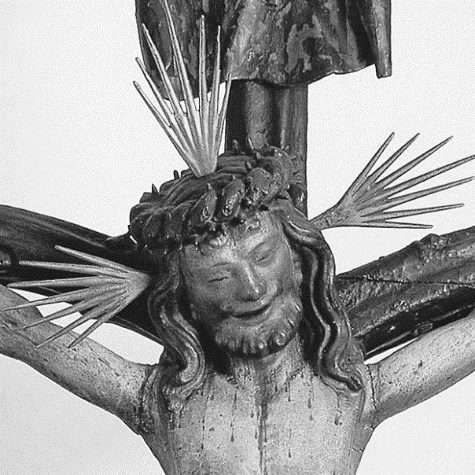 Bild:
Sr. Caritas Dirr„In der Freude des Heiligen Geistes“
Dieses Wort ist mir schon zu Beginn meines Ordenslebens besonders ins Herz gedrungen. Es steht im 49. Kapitel der Benediktsregel, einem Kapitel, das Anleitungen zur Fastenzeit gibt. Der Mönch solle, so lehrt unser Ordensvater, „in der Freude des Heiligen Geistes“ Gott etwas darbringen und „mit geistlicher Sehnsucht und Freude das heilige Osterfest erwarten“.
In diesem Wort wird mir befreiend klar: Die österliche Bußzeit ist im Blick auf das Osterfest zu sehen. Gebet und Opfer, Fasten und Verzicht, Reue und Umkehr stehen nicht für sich. Sie sind immer auf den Ostersieg Christi ausgerichtet.
Wenn ich mein Herz in den kommenden Wochen neu auf Gott hin ausrichten möchte, dann darf ich dies „in der Freude des Heiligen Geistes“ tun. In der Feier von Tod und Auferstehung Jesu findet diese Freude dann ihre Erfüllung.
Eine Hilfe ist mir dabei das gotische Astkreuz, vor dem wir Schwestern uns täglich zur Eucharistiefeier und zum Lob Gottes versammeln. Es zeigt nicht nur das Leiden und Sterben Christi, sondern verkündet schon unübersehbar seine Auferstehung: Der Gekreuzigte lächelt. Dieses Lächeln hilft mir, mich in die Freude einzuüben – jetzt in der österlichen Bußzeit und weit darüber hinaus.Äbtissin Sr. M. Franziska Kloos OSB (www.abtei-st-walburg.de)DatumPfarrkircheSt. MarkusAm Kiesteich 50St. FranziskusHackbuschstr. 14St. WilhelmWeißenburger Str. 9-11St. Maximilian KolbeMaulbeerallee 15Mariä HimmelfahrtSakrower Landstr.60Sa, 11.03.18.00 UhrHl. Messe18.00 UhrHl. MesseSo, 12.03.3. Fastensonntag10.30 Uhr Hl. Messe18.00 Uhr Hl. Messe 09.00 UhrHl. Messe09.30 UhrHl. Messe11.00 Uhr Hl. Messe10.30 UhrHl. MesseMo, 13.03.17.00 UhrKreuzwegandachtDi, 14.03.18.00 UhrKreuzwegandacht09.00 UhrHl. MesseMi, 15.03.15.00 Uhr Hl. MesseDo, 16.03.09.00 Uhr Hl. Messe17-19 Uhr Euch. AnbetungFr, 17.03.18.00 Uhr Hl. Messe  17.00 Uhr Hl. Messe mit Kreuzwegandacht18.00 Uhr
KreuzwegandachtSa, 18.03.18.00 UhrHl. Messe18.00 UhrHl. MesseSo, 19.03.4. Fastensonntag(Laetare)10.30 Uhr Hl MesseKiWoGo im Gemeindesaal18.00 Uhr Hl. Messe12.00 UhrHl. Messeanschl. Fastenessen09.30 UhrHl. Messe11.00 UhrHl. Messemit Kinderkatechese10.30 UhrHl. MesseMo, 20.03.Hochfest St. Josef09.00 Uhr Hl. Messe17.00 UhrKreuzwegandachtDi, 21.03.18.00 Uhr
Kreuzwegandacht09.00 UhrHl. MesseMi, 22.03.15.00 Uhr Hl. Messe09.00 Uhr Hl. MesseDo, 23.03.09.00 Uhr Hl. Messe17-19 Uhr Euch. Anbetung 18.30 Uhr
KreuzwegandachtFr 24.03.18.00 Uhr Vorabendmesse zum Hochfest17.00 Uhr Hl. Messe mit Kreuzwegandacht18.00 Uhr
BußandachtSa, 25.03. HochfestVerkündigung d. H.16.00 Uhr Feierliche Kreuzwegandacht18.00 UhrHl. Messe18.00 UhrHl. MesseSo, 26.03.5. Fastensonntag10.30 Uhr Hl. Messe18.00 Uhr Hl. Messe09.00 UhrHl. Messe09.30 Uhr Hl. MesseKinderGD. im Saalanschl. Fastenessen11.00 UhrHl. Messe10.30 UhrHl. Messe